
АДМИНИСТРАЦИЯ КАМЫШЛОВСКОГО ГОРОДСКОГО ОКРУГА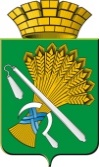 П О С Т А Н О В Л Е Н И Еот 04.08.2021   № 527 О межведомственной комиссии по обследованию мест массового пребывания людей, расположенных на территории Камышловского городского округа  В соответствии с федеральными законами от 6 марта 2006 года № 35- ФЗ «О противодействии терроризму», от 6 октября 2003 года № 131-ФЗ «Об общих принципах организации местного самоуправления в Российской Федерации», Постановлением Правительства Российской Федерации от 25 марта 2015 года № 272 «Об утверждении требований к антитеррористической защищенности мест массового пребывания людей и объектов (территорий), подлежащих обязательной охране полицией, и форм паспортов безопасности таких мест и объектов (территорий)», руководствуясь Уставом Камышловского городского округа, администрация Камышловского городского округа ПОСТАНОВЛЯЕТ: 1. Утвердить Положение о межведомственной комиссии по обследованию мест массового пребывания людей, расположенных на территории Камышловского городского округа (приложение 1).2. Создать межведомственную комиссию по обследованию мест массового пребывания людей, расположенных на территории Камышловского городского округа. 3. Утвердить состав межведомственной комиссии по обследованию мест массового пребывания людей, расположенных на территории Камышловского городского округа (приложение 2).4. Утвердить форму акта обследования и категорирования места массового пребывания людей в Камышловском городском округе (приложение 3).5. Утвердить перечень мест массового пребывания людей, расположенных на территории Камышловского городского округа (приложение 4).	 6. Признать утратившими силу постановления главы Камышловского городского округа от 04.06.2015 года № 825 «О создании межведомственной комиссии по обследованию мест массового пребывания людей», от 27.10.2016 года    № 1110 «Об утверждении перечня мест массового пребывания людей, расположенных на территории Камышловского городского округа», постановление администрации Камышловского городского округа от 19.05.2020 N 335 «О внесении изменений в постановление главы Камышловского городского округа от 04.06.2015 года № 825 «О создании межведомственной комиссии по обследованию мест массового пребывания людей».7. Настоящее постановление вступает в силу со дня его официального опубликования.8. Настоящее постановление опубликовать в газете «Камышловские известия» и разместить на официальном сайте Камышловского городского округа в сети «Интернет».9. Контроль за исполнением настоящего постановления оставляю за собой.Глава Камышловского городского округа                                                 А.В. ПоловниковПриложение № 1 УТВЕРЖДЕНОпостановлением администрации Камышловского городского округа от 04.08.2021 № 527Положениео межведомственной комиссии по обследованию мест массового пребывания людей, расположенных на территории Камышловского городского округа1.	Общие положения1.1. Межведомственная комиссия по обследованию мест массового пребывания людей, расположенных на территории Камышловского городского округа (далее - комиссия) является постоянно действующим координационным органом, созданным в целях организации проведения категорирования мест массового пребывания людей, а также для установления дифференцированных требований к обеспечению их безопасности с учётом степени потенциальной опасности и угрозы совершения в местах массового пребывания людей, террористических актов и их возможных последствий. Степень угрозы совершения террористического акта определяется на основании данных о совершенных и предотвращенных террористических актах в субъекте Российской Федерации, на территории которого расположено место массового пребывания людей. Возможные последствия совершения террористического акта в месте массового пребывания людей определяются на основании прогнозных показателей о количестве людей, которые могут погибнуть или получить вред здоровью.1.2. В своей деятельности комиссия руководствуется Конституцией Российской Федерации, федеральными конституционными законами, указами и распоряжениями Президента Российской Федерации, требованиями к антитеррористической защищенности мест массового пребывания людей, утверждённых постановлением Правительства Российской Федерации от 25.03.2015 года № 272 «Об утверждении требований к антитеррористической защищенности мест массового пребывания людей и объектов (территорий), подлежащих обязательной охране полицией, и форм паспортов безопасности таких мест и объектов (территорий)», постановлениями и распоряжениями Правительства Российской Федерации, иными нормативными правовыми актами Российской Федерации,   решениями Антитеррористической комиссии в Свердловской области, Антитеррористической комиссией Камышловского городского округа, а также настоящим Положением.1.3. Комиссия имеет право:1) проводить обследования и категорирование мест массового пребывания людей, подведомственных объектов и организаций, расположенных на территории Камышловского городского округа;2) изучать конструктивные и технические характеристики объекта, организацию его функционирования, действующие меры по обеспечению безопасного функционирования объекта;3) выявлять потенциально опасные участки объекта, его критические элементы; 4) определять степень угрозы совершения террористического акта на объекте и возможные последствия его совершения;5) составлять акты обследования и категорирования мест массового пребывания людей, подведомственных объектов и организаций;6) определять категорию объекта или подтверждает (изменяет) ранее присвоенную категорию;3) участвовать в создании паспорта безопасности места массового пребывания людей и проведении его актуализации;4) определять мероприятия по обеспечению антитеррористической защищенности мест массового пребывания людей;5) осуществлять плановые и внеплановые обследования на предмет выполнения требований к антитеррористической защищенности мест массового пребывания людей, подведомственных объектов и организаций.1.4. В зависимости от возможных последствий совершения террористического акта в местах массового пребывания людей устанавливаются категории мест массового пребывания людей согласно действующему законодательству.2.	Порядок работы комиссии2.1.	Состав комиссии утверждается постановлением администрации Камышловского городского округа.2.2.	Комиссия	состоит из председателя, заместителя председателя, секретаря комиссии и членов комиссии.2.3. Комиссию возглавляет председатель комиссии.В отсутствие председателя комиссии полномочия председателя осуществляет заместитель председателя комиссии.2.4. Председатель комиссии:1) осуществляет руководство деятельностью комиссии, определяет повестку дня, сроки и порядок рассмотрения вопросов на ее заседаниях;2) инициирует проведение заседаний комиссии;3) ведёт заседания комиссии;4) подписывает акты обследования и категорирования мест массового пребывания людей, подведомственных объектов и организаций и другие документы, касающиеся исполнения полномочий комиссии.5) планирует деятельность Комиссии;6) осуществляет контроль за выполнением требований к антитеррористической защищенности мест массового пребывания людей (далее – ММПЛ) посредством организации и проведения плановых и неплановых проверок.2.5. Секретарь комиссии: 1) ведет делопроизводство по вопросам осуществления деятельности; 2) оформляет протоколы заседаний, результаты работы;  3) обеспечивает сохранность документов, связанных с работой; 4) организует взаимодействие с территориальными органами безопасности, МВД России и МЧС России при проведении обследований и составлении паспортов безопасности ММПЛ; 5) контролирует своевременность их актуализации. Также секретарь комиссии может осуществлять полномочия по заполнению актов обследования и паспортов безопасности ММПЛ.2.6. Члены комиссии в соответствии с их компетенцией принимают участие в работе комиссии, выполняют поручения председателя комиссии или его заместителя в пределах компетенции органа (учреждения), который они представляют в составе комиссии.2.7. В состав комиссии включаются:1) собственник места массового пребывания людей или лицо, использующее место массового пребывания людей на ином законном основании;2) представители территориального органа безопасности;3) представители территориального органа Министерства внутренних дел Российской Федерации; 4) представители территориального органа Министерства Российской Федерации по делам гражданской обороны, чрезвычайным ситуациям и ликвидации последствий стихийных бедствий.5) представители войск национальной гвардии Российской Федерации.2.8. При необходимости к работе комиссии привлекаются представители собственников объектов, которые располагаются в границах места массового пребывания людей либо в непосредственной близости к нему.2.9. Комиссией в ходе проведения обследования и категорирования ММПЛ определяется:1) расположение на местности;2) занимаемая площадь;3) конфигурация периметра: общая протяженность и протяженность линейных участков (участков прямой видимости);4) режим работы, наличие пропускного и внутриобъектового режимов и их обеспечение;5) наличие потенциально опасных участков и критических элементов;6) характеристика непосредственно прилегающей местности, наиболее вероятные пути проникновения посторонних лиц;7) характеристика имеющихся инженерно-технических средств охраны и их состояние (ограждение, видеонаблюдение, оповещение и управление эвакуацией, освещение, охранная сигнализация, пожарная сигнализация и другое).2.10. При проведении обследования и категорирования ММПЛ комиссия обращает особое внимание на:1) реализацию организационных мероприятий по обеспечению антитеррористической защищенности ММПЛ;2) соответствие инженерно-технической укрепленности ММПЛ предъявляемым Требованиям, ее достаточность для обеспечения надежной охраны;3) полноту устранения недостатков, ранее выявленных при обследованиях ММПЛ и технических осмотрах инженерно-технических средств охраны, установленных на ММПЛ;4) принятие правообладателем мер по повышению уровня защищенности ММПЛ путем модернизации (замены), установки дополнительных инженерно-технических средств и технических средств охраны;5) работоспособность технических средств охраны, организацию их эксплуатационно-технического обслуживания.2.11. Результаты работы комиссии оформляются актом обследования и категорирования места массового пребывания людей, подведомственных объектов и организаций который составляется в 6 экземплярах, подписывается всеми членами комиссии и является неотъемлемой частью паспорта безопасности места массового пребывания людей и объектов. После утверждения актов по одному экземпляру акта передается в территориальные органы безопасности, МВД и МЧС России. Один экземпляр предоставляется правообладателю ММПЛ. 2.12.	Общий вывод о достаточности антитеррористической защищенности места массового пребывания людей делается в случае, если установленные требования к физической охране, оборудованию средствами инженерной защиты и инженерно-техническими средствами охраны места массового пребывания людей выполнены в соответствии с его категорией.2.13.	При наличии разногласий между членами комиссии по вопросам категорирования места массового пребывания людей решение принимается в ходе согласительного совещания большинством голосов членов комиссии с решающим голосом председателя комиссии. Неурегулированные разногласия включаются в акт обследования и категорирования места массового пребывания людей с указанием особых мнений членов комиссии.2.14. На каждое место массового пребывания людей после проведения его обследования и категорирования Комиссией составляется паспорт безопасности, который составляется в 6 экземплярах, согласовывается с руководителями территориального органа безопасности, территориальных органов Министерства внутренних дел Российской Федерации, Министерства Российской Федерации по делам гражданской обороны, чрезвычайным ситуациям и ликвидации последствий стихийных бедствий и утверждается Главой Камышловского городского округа.2.15.	Организационное и материально-техническое обеспечение деятельности комиссии осуществляется администрацией Камышловского городского округа.Приложение № 2 УТВЕРЖДЁНпостановлением администрации Камышловского городского округа от 04.08.2021 № 527Составмежведомственной комиссии по обследованию мест массового пребывания людей, расположенных на территории Камышловского городского округаПредседатель межведомственной комиссии:Половников Алексей Владимирович - глава Камышловского городского округа. Заместитель председателя межведомственной комиссии:Соболева Алёна Александровна – заместитель главы администрации Камышловского городского округа; Секретарь комиссии:Удалов Александр Владимирович - начальник отдела гражданской обороны и пожарной безопасности администрации Камышловского городского округа;Члены комиссии:Попов Артём Евгеньевич – сотрудник отделения Федеральной службы безопасности Российской Федерации в г. Богданович (по согласованию);Шипицын Юрий Михайлович - заместитель начальника по охране общественного порядка МО МВД РФ «Камышловский» (по согласованию); Селиверстов Алексей Валерьевич – инспектор группы организации охраны объектов подлежащих обязательной охране Камышловского отдела вневедомственной охраны - филиала федерального государственного казенного учреждения «Управление вневедомственной охраны войск национальной гвардии России по Свердловской области» (по согласованию); Карасёв Тихон Иванович -   заместитель начальника отдела надзорной деятельности и профилактической работы Камышловского городского округа, МО Камышловский муниципального района и Пышминского городского округа МЧС России по Свердловской области (по согласованию);Приложение № 3 УТВЕРЖДЁНпостановлением администрации Камышловского городского округа от 04.08.2021 № 527АКТобследования и категорирования места массового пребывания людейв Камышловском городском округе____________________________________________________________________________________________________________________________________ (полное и сокращенное (в скобках) наименование места с массовым пребыванием людей) «___» _______ 202__ г.	                                                                      г. Камышлов Комиссия в составе: действующая в соответствие с требованиями Постановления Правительства Российской Федерации от 25 марта 2015 года № 272 «Об утверждении требований к антитеррористической защищенности мест массового пребывания людей и объектов (территорий), подлежащих обязательной охране войсками национальной гвардии Российской Федерации, и форм паспортов безопасности таких мест и объектов (территорий)»  и на основании Постановления администрации Камышловского городского округа от «__» _____ 2021 года № ___ «О межведомственной комиссии по обследованию мест массового пребывания людей, подведомственных объектов и организаций, расположенных на территории Камышловского городского округа», осуществила обследование состояния антитеррористической защищённости данного объекта и рассмотрела следующие исходные данные, представленные для проведения категорирования объекта.1. Общие сведения об объекте _________________________________:1.1. Адрес места расположения ММПЛ: __________________________________________________________________;Ведомственная принадлежность (собственность):______________________________________________________________________________________________________________________;	Основное функциональное назначение________________________________________________________;Дата и реквизиты решения об отнесении к месту массового пребывания людей:1.2. Режим работы (функционирования)________________________________1.3. Занимаемая площадь/протяженность периметра __________________________________________________________________Кол-во зданий (корпусов), в которых размещено учреждение:Тип здания (зданий): _______________________________________________	Количество этажей в здании: _________________________________________  Количество выходов в здании: ________________________________________Количество запасных выходов в здании: _______________________________Наличие КПП, его состояние и инженерно-техническая укрепленность: __________________________________________________________________ Наличие подсобных помещений и дополнительных строений ____________________________________________________________________________________________________________________________________(при наличии указать - на внутренней или внешней территории учреждения)Вид хранения взрывоопасных и химических веществ (при наличии): __________________________________________________________________Наличие комнаты техперсонала, вахтерские и др. (где расположены): _________________________________________________________________Наличие чердачных помещений: ______________________________________Наличие подвальных помещений: _____________________________________Возможность бесконтрольного доступа к чердачным и подвальным помещениям посторонних лиц: _______________________________________Техническое состояние окон (материал рам, наличие решеток и запоров):	1.4.	Прилегающие объекты к _____________________________________:	опасные производства _______________________________________________предприятия _______________________________________________________здания ____________________________________________________________сооружения ________________________________________________________жилые дома _______________________________________________________иные объекты массового скопления людей _____________________________расположение объекта по отношению к транспортным коммуникациям:к авто: ____________________________________________________________к ж/д: _____________________________________________________________к водным __________________________________________________________иные сведения об объекте ____________________________________________2. Общие сведения о количестве людей на ___________________________	2.1. Сведения о персонале ___________________________________________:Количество сотрудников по штату ____________________________________Количество посетителей в день (макс.) _________________________________Количество людей в смену по штату (макс.) ____________________________Режим работы учреждения:Круглосуточно с ____ до _____, в рабочие дни с _____ до ______, в выходные дни с _____ до ______ .	Количество людей на объекте (макс.):в дневное время ____________________________________________________в ночное время _____________________________________________________3. сведения о потенциально опасных участках и (или) критических элементах объекта (территории) ____________________________________________________________________________________________________________________________________4. Организация охраны __________________ техническими средствами:4.1. Система (системы) видеонаблюдения __________________________________________________________________(имеется/отсутствует)4.1.1. Количество видеокамер _________, из них находится в исправном состоянии _________________________________________________________4.1.2. Видеоизображение в онлайн-режиме выводится __________________________________________________________________ (наименование подразделения органа внутренних дел, частной охранной организации, службы безопасности, иной организации)4.1.3.	Хранение видеоинформации __________________________________________________________________(осуществляется/не осуществляется/ количество дней)4.1.4.	Зона охвата видеонаблюдения __________________________________________________________________4.1.5. Дополнительная информация __________________________________________________________________(при наличии нескольких систем видеонаблюдения в месте массового пребывания людей, принадлежащих разным собственникам, указывается информация по п.4.1.1-4.1.3)4.2.	Пожарная сигнализация и средства пожаротушения4.2.1.	Наличие и состояние пожарной сигнализации: _________________________________________________________________	4.2.2.	Наличие и состояние средств пожаротушения: ____________________	4.2.3.	Дополнительные сведения по пожарной безопасности: _____________	4.2.4.	Техническое обслуживание средств сигнализации осуществляет __________________________________________________________________(наименование организации, дата заключения договора, № договора) Ответственный за противопожарную безопасность: __________________________________________________________________(Ф.И.О., наличие приказа, его номер, дата)4.3.	Система экстренного вызова полиции __________________________________________________________________(имеется/отсутствует/не требуется)4.3.1. Система экстренного вызова полиции _____________________________                                                                             (находится в рабочем/в нерабочем состоянии)4.3.2. Количество кнопок экстренного вызова полиции ___________________                                                                             (находится в рабочем/в нерабочем состоянии)4.3.3.	Количество кнопок/брелоков, инициирующих сигнал тревоги ________4.3.4.	Сигнал тревоги выводится на пульт дежурного	 __________________________________________________________________(наименование подразделения органа внутренних дел, частной охранной организации, службы безопасности)4.3.5.	Техническое обслуживание средств сигнализации осуществляет _________________________________________________________________	(наименование организации, дата заключения договора, № договора)4.4.	Система освещения ____________________________________________(имеется/отсутствует)4.4.1.	Краткая характеристика ____________________________________________________________________________________________________________________________________ 4.4.2.	Достаточность освещения ______________________________________(достаточное/недостаточное)4.5. Ограждение ____________________________________________________(имеется/отсутствует/не требуется)4.5.1.	Общая протяженность периметра, подлежащего ограждению _ метров4.5.2.	Краткая характеристика и состояние ограждения ____________________________________________________________________________________________________________________________________(железобетонное, металлическое, деревянное, сплошное, частичное, подлежит ремонту и т.д.)4.5.3.	Наличие иных инженерно-технических средств охраны __________________________________________________________________5. Организация физической охраны ___________________________ :5.1.	Физическая охрана ____________________________________________(осуществляется/не требуется)5.1.1.	Физическая охрана осуществляется ____________________________________________________________________________________________________________________________________(частной охранной организацией, службой безопасности, сторожем, вахтером с указанием наименования частной охранной организации, службы безопасности)5.1.2.	Режим осуществления физической охраны __________________________________________________________________ (круглосуточная охрана, в определенные дни, в период проведения массовых мероприятий, другое)5.1.3.	Пропускной режим ____________________________________________(обеспечивается/не обеспечивается)5.1.4.	Количество постов охраны (контрольно-пропускных пунктов, вахт) __________________________________________________________________(по штату/фактическое)5.2.	Обеспеченность сотрудников охраны: 5.2.1.	Служебным оружием и боеприпасами __________________________________________________________________(обеспечены/вид служебного оружия/не обеспечены/не требуется)5.2.2.	Специальными средствами __________________________________________________________________(обеспечены/вид специальных средств/не обеспечены/не требуется)5.2.3.	Служебным транспортом _______________________________________(обеспечены/вид транспорта/не обеспечены/не требуется) 6.  Мероприятия по обеспечению безопасности и антитеррористическойЗащищенности ___________________________________	Ответственный за антитеррористическую безопасность ____________________________________________________________________________________________________________________________________(Ф.И.О., наличие приказа, его номер, дата)В учреждении с администрацией и обслуживающим персоналом регулярно проводятся занятия, в ходе которых разъяснен порядок действий при получении информации о ЧС (возможности совершения террористических актов, нарушения общественного порядка, совершения преступлений, обнаружения взрывных устройств и других подозрительных предметов, при появлении лиц, замышляющих совершение преступлений, и другим действиям при возникновении).План и справки о проведении занятий в наличии.В учреждении разработана и утверждена документация по вопросам обеспечения безопасности (название документа, год разработки):1. ________________________________________________________________	2. ________________________________________________________________ 7. Предложения рабочей группыВ целях обеспечения необходимой степени антитеррористической защищенности объекта (территории) с учётом присвоенной категории и в соответствии с Постановлением Правительства Российской Федерации от 25 марта 2015 года № 272 необходимо выполнить следующие мероприятия:_____________________________________________________________________________________________________________________________________________________________________________________________________________________________________________________________По результатам обследования месту массового пребыванию людей рекомендуется установить _______________   категорию.Члены рабочей группы:Должность _____________________________________________ Ф.И.О.Должность	_____________________________________________ Ф.И.О.Должность	_____________________________________________ Ф.И.О.Должность	_____________________________________________ Ф.И.О.Должность	_____________________________________________ Ф.И.О.Должность	_____________________________________________ Ф.И.О.Правообладатель (представитель) __________________________ Ф.И.О.Приложение № 4 УТВЕРЖДЁНпостановлением администрации Камышловского городского округа от 04.08.2021 № 527Перечень мест массового пребывания людей, расположенных на территории Камышловского городского округаФамилия, имя, отчество        Должность№п/пНаименованиеАдрес1.Центральная городская площадьул. Карла Маркса2.Центральный городской скверул. Карла Маркса